ZHODNOTENIE- ZK C, SKUPINA C1 DŠS KSK V STOLNOM TENISE CHLAPCOVDátum konania:  29.01.2024	V piatok 29. januára sa žiaci našej školy zúčastnili ZK v stolnom tenise chlapcov v SNVmedzi družstvami:	Gymnázium Javorová, SNV	Gymnázium, SNP1, Gelnica	Gymnázium, Školská 7, SNV	HA Radničné nám.1, SNV	SOŠ drevárska, Filinského 1, SNV.	Družstvá boli rozdelené do dvoch základných skupín. Naši chlapci odohrali 6 dvojhier a 2 štvorhry proti SOŠ drevárskej a HA. Žiaci podali vynikajúci výkon. Miestami sme vyhrávali, miestami remizovali. Napokon sme postúpili do finále o boj o 5-6. miesto proti Gymnáziu Gelnica. Tam naši chlapci neváhali a vyhrali všetky dvojhry a štvorhry.	Aj keď sme skončili na 5. mieste, žiaci preukázali, že vedia hrať ping pong a majú aj na výhru. Máme sa  v budúcom roku na čo tešiť. 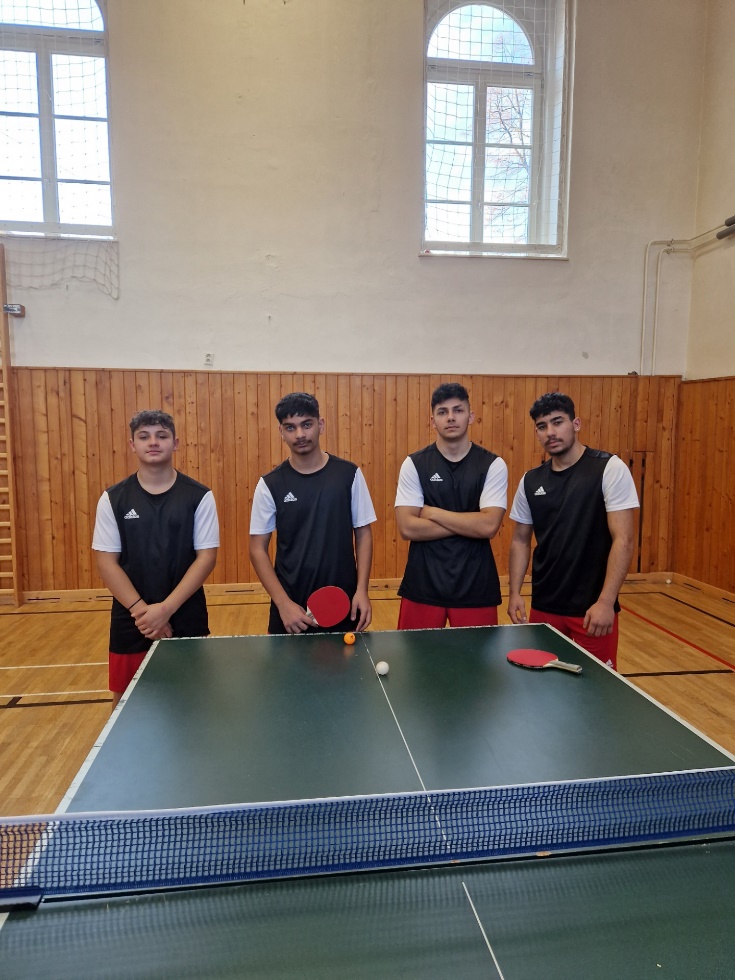 29.01.2024                                                                                    Mgr. Miroslava Vargová                                                                                                            Vedúca skupiny